업무 내용태그럭비활동 업무 보고서(주/보조강사)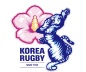 사업명:                            학교명: 태그럭비활동 업무 보고서(주/보조강사)사업명:                            학교명: 태그럭비활동 업무 보고서(주/보조강사)사업명:                            학교명: 태그럭비활동 업무 보고서(주/보조강사)사업명:                            학교명: 작성자 (인)  작성일자날짜장소시간업무 내용인원비고12월20일00초00초체육관( 반)09:00~09:351차시( 반)09:35~10:101차시( 반)10:20~10:551차시( 반)10:55~11:301차시총 4시간( 반)남: 명여: 명총: 명( 반)남: 명여: 명총: 명( 반)남: 명여: 명총: 명( 반)남: 명여: 명총: 명- 안전 우선- 방역 철저(럭비공, 태그, 조끼 소독)- 스포츠예절 갖추기담당교사/주강사/참가자의 피드백 담당교사/주강사/참가자의 피드백 담당교사/주강사/참가자의 피드백 담당교사/주강사/참가자의 피드백 담당교사/주강사/참가자의 피드백 담당교사/주강사/참가자의 피드백  >  >  >  >  >  >  >  >  >  >  >  >  >  >  >  >  >  > 특이사항/건의 사항특이사항/건의 사항특이사항/건의 사항특이사항/건의 사항특이사항/건의 사항특이사항/건의 사항특이사항/건의 사항사진 첨부